Gypfine High CoatGypfine High Coat is a thick smoothing plaster for rough substrates in the form of whitish powder, ready for manual application after the addition of the specific amount of water. It’s mechanically mixed and automatically packed with constant tested ratios, composed from primary raw materials and high quality additives enhancing the product performance. Natural elements compose more than 98% from the total weight. After adding the right portion of clean water, it gives homogeneous mortar ready for application without adding any additives. This is product has the ability to act as a first thick smoothing coat for rough substrates either Gyplast Fill or traditional sand & cement plaster to repair it in order to reach the required linning.Gypfine High Coat after its setting gives a hard and smooth coat. It also features a very high adhesion to different types of substrates especially with lowest percentage of waste.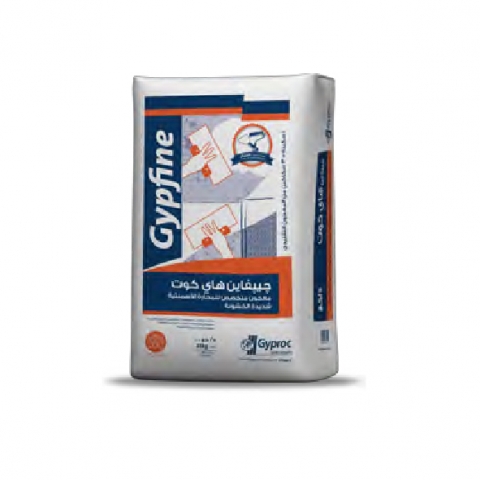 Key factsPerfect repair for traditional Sand and Cement especially the very rough substratesGives a Very hard smooth whitish surfaceMust be finished with Gypfine Almomtaz 120 or Gypfine Super Almomtaz on top of it to prepare surfaces for paintsAverage coverage rate (Lab trials ) reaching 10 - 10.75 m²/sack at 3 mm thickness, according to type and roughness of substratesEasy to prepare, only spray the powder to the indicated ratio of water then mix thoroughly till reaching the required consistencySetting time 60 minutes according to storage and application conditionsOptimum for large areas because after setting Gypfine High Coat doesn’t show the jointing between different areas applied on a long interval of time making it perfect for repairs  and maintenanceAt the end, the final surface is a whitish, strong and decorative rough textureApplicationBefore startingSubstrate must be sound, free from dust, loose particles, cement laitance, curing compounds, oil, grease or any other contamination.

Ensure the mixing container and the application tools are clean especially form waste of previous mix and it’s recommended to clean the tools directly after usage.

PreparationGypfine High Coat is prayed on water with the right ratios (Don’t add water to powder), then leave for 2 minutes till it soaks completely. Stir the mix perfectly in all directions till reaching homogeneous mortar with the convenient consistency for the application. It is preferred to use mechanical mixingGypfine High Coat is workable for 60 minutes starting from the start of mixing, initial setting in 60-70 minutes and reaches final setting in 1 day on average according to surface conditions, and thickness, weather conditions and humidity.Storage & Packing:Gypfine High Coat is supplied in 25KG paper sacks constructed in three layers; the innermost layer is brown paper, the outermost layer is white paper, and a plastic layer in the middle.The construction of the sacks ensures that the contents will be protected adequately under normal conditions of transport, storage and handling.Packs /Ton:  40 sacks Storage Conditions:Must be stored in a dry area away from the reach of humidity or any water source, preferably on wooden pallets and covered with impermeable cover to maintain a steady quality the longest duration possibleStorage Validity: 1 Year

Standard: Gypsum Building Plaster (B4) with an initial setting time > 20  minutes and compressive strength ≥ 6 N/mm²

GYPSUM BUILDING PLASTER

EN 13279-1 – B4/20/6Technical dataTechnical dataItemSpecificationFineness11 - 13% retained on sieve 200 mic.16 - 23% retained on sieve 100 mic.Final Setting time60 - 70 minutesWorking time40 -50  minutesWater Plaster ratio88 ml/100 gm.Water retention ratio97 – 99.5 %.Consistency165 mm. ±5Slurry density1415 - 1460 gm./mm³ (± 0.02)Flexural strength≥ 1 N/mm²Compressive strength≥ 1 N/mm²Adhesive strength (pull out)≥0.2 N/mm²Hardness≥3.5 N/mm²Lab coverage/ ton400 – 430 m² @ 3 mm. thickness